附件2   公示附图钱隆樽品项目外围台阶踏步调整为坡道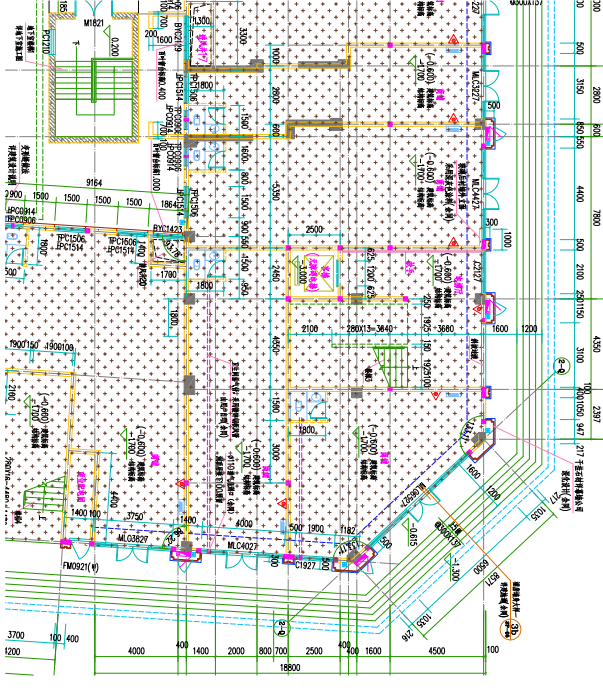 （1#原审批）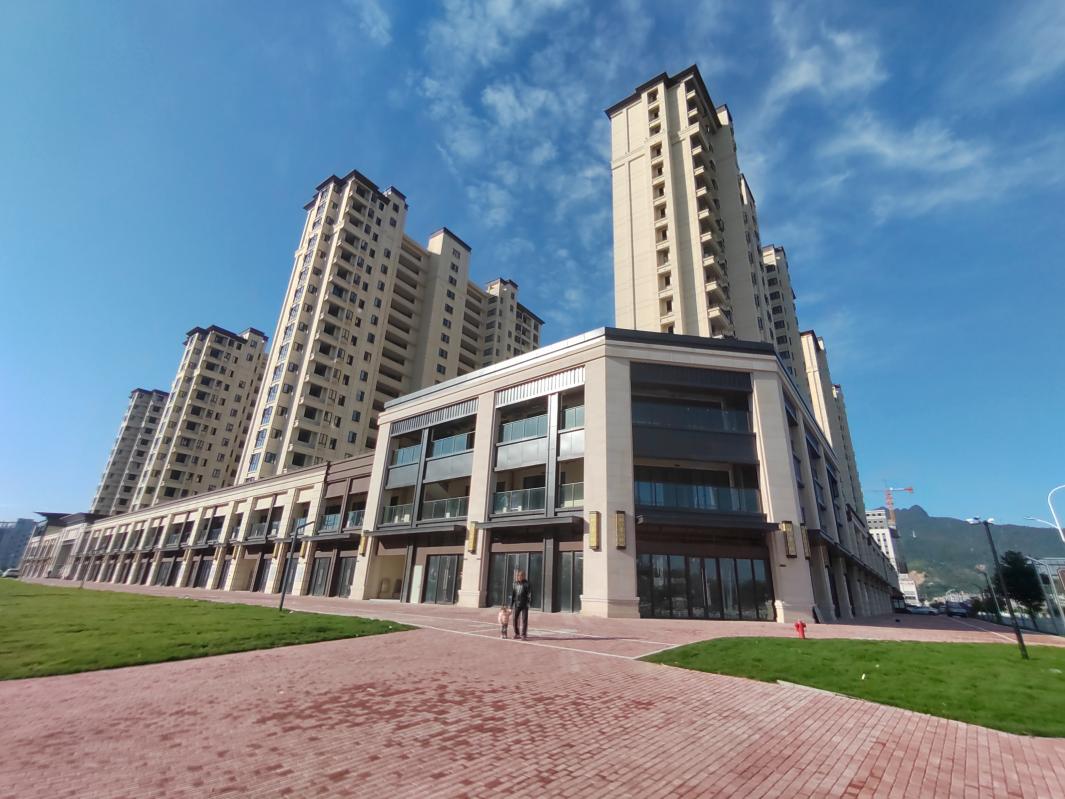 （1#现状）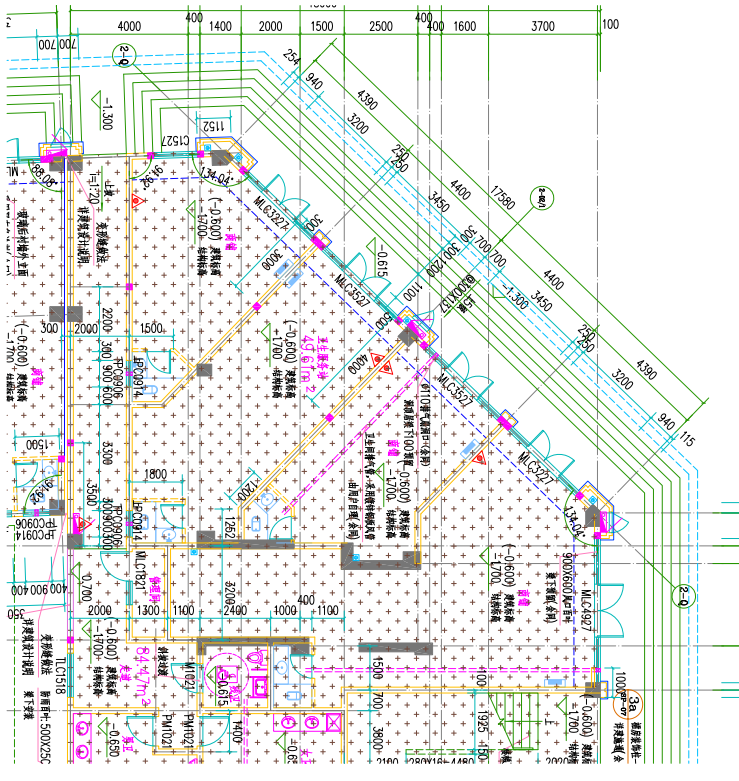 （2#原审批）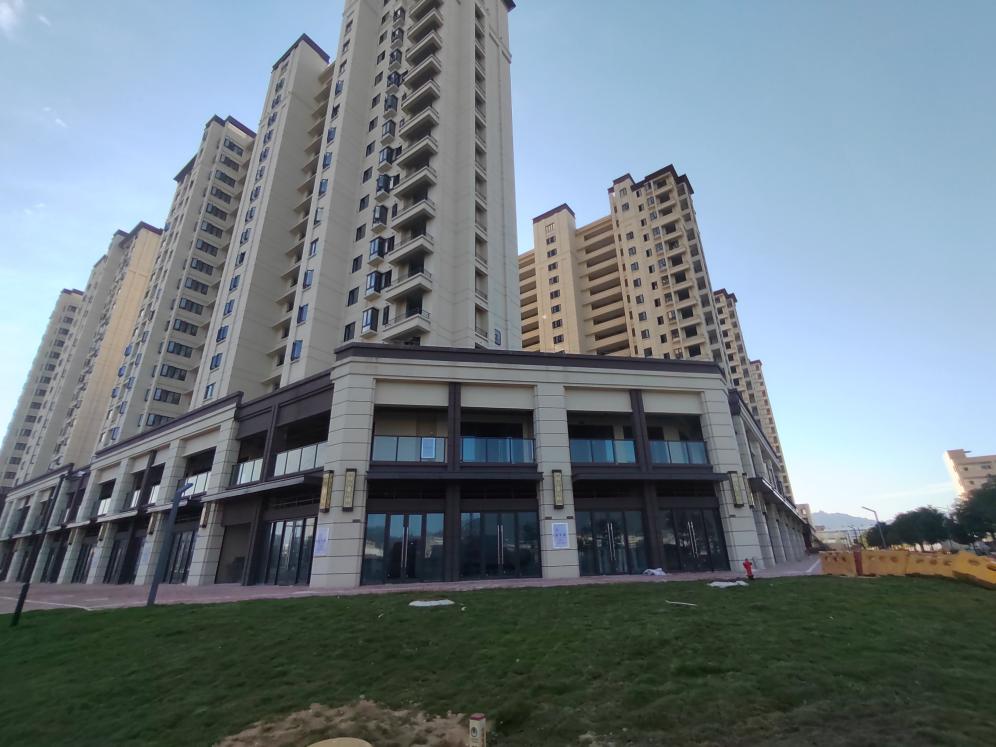 （2#现状）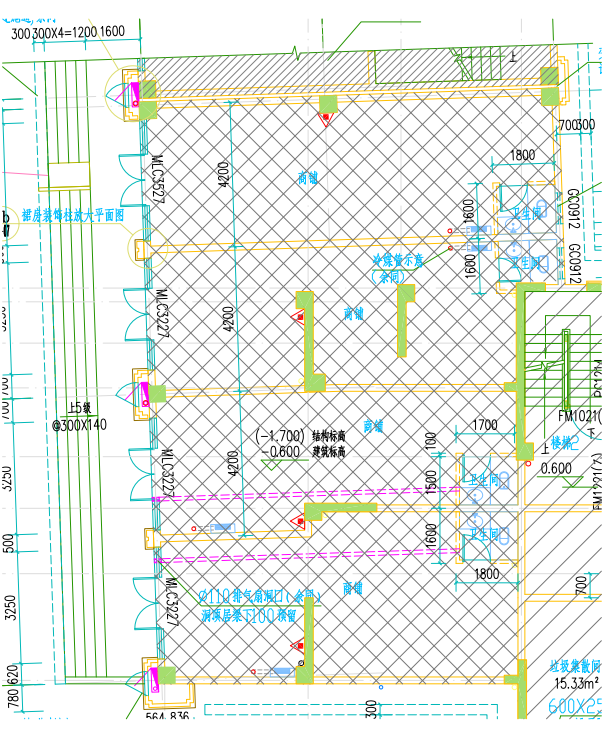 （3#原审批）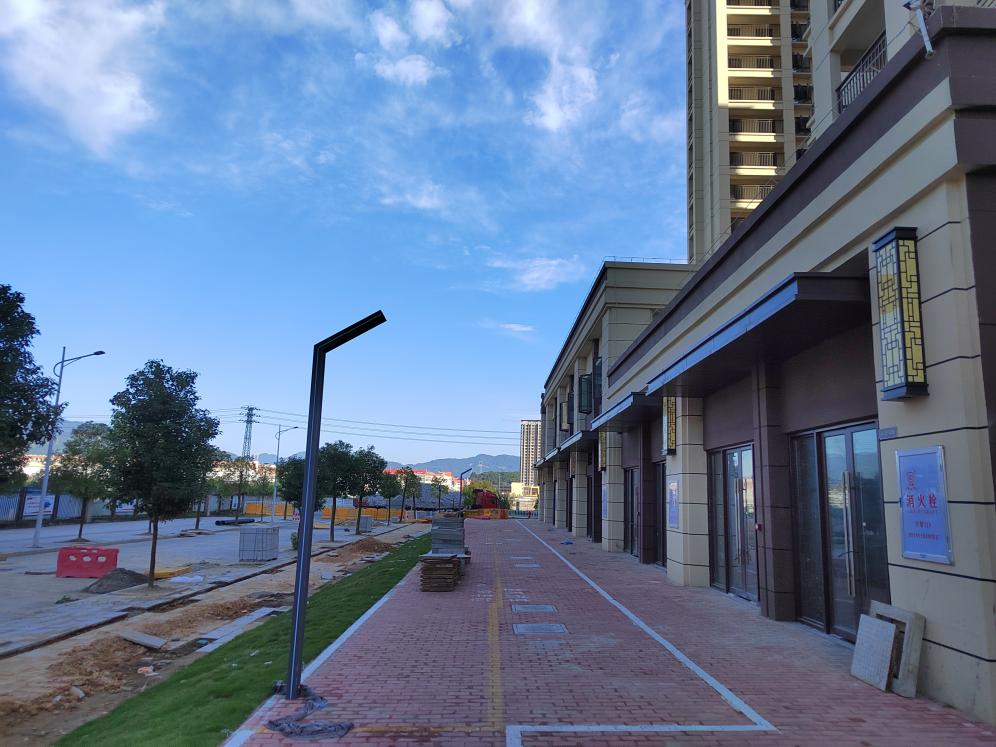 （3#现状）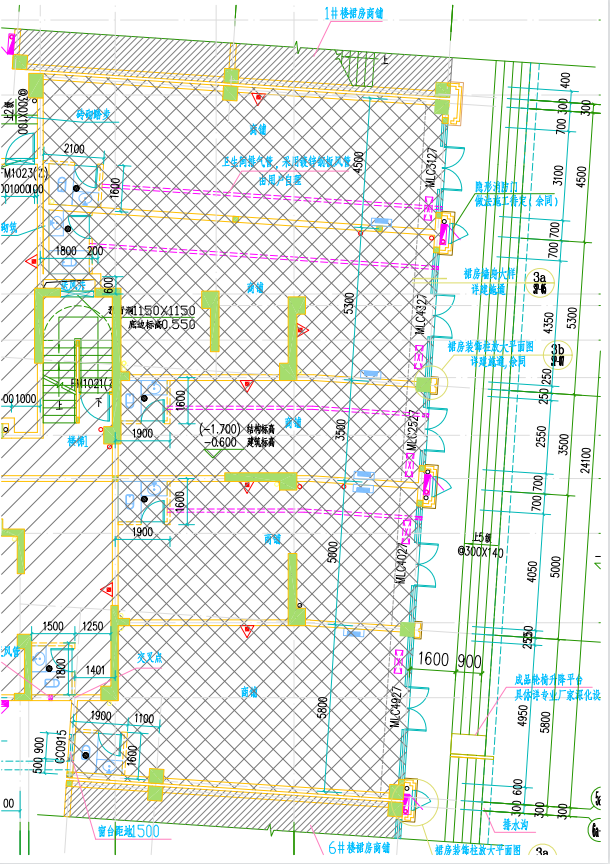 （5#原审批）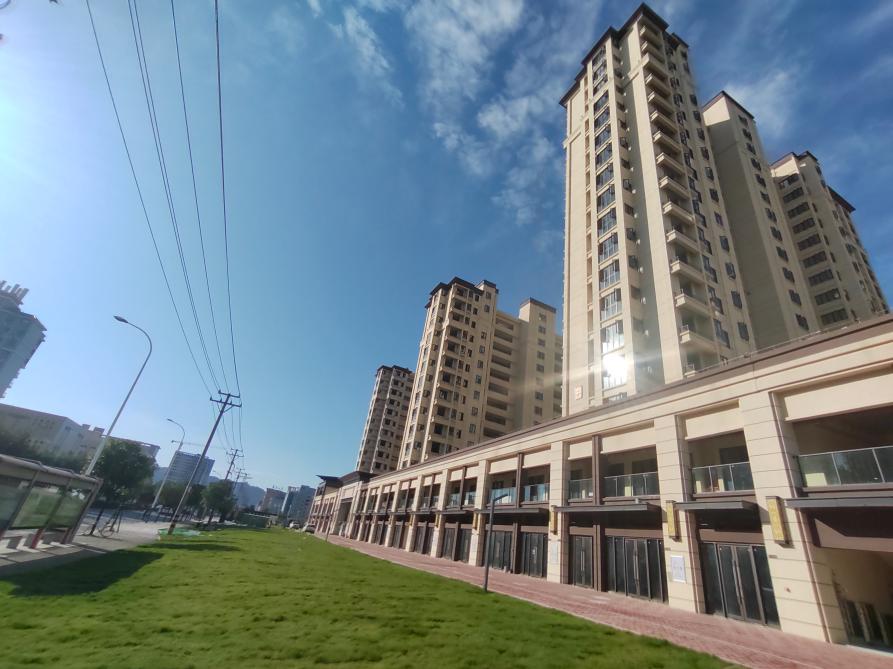 （5#现状）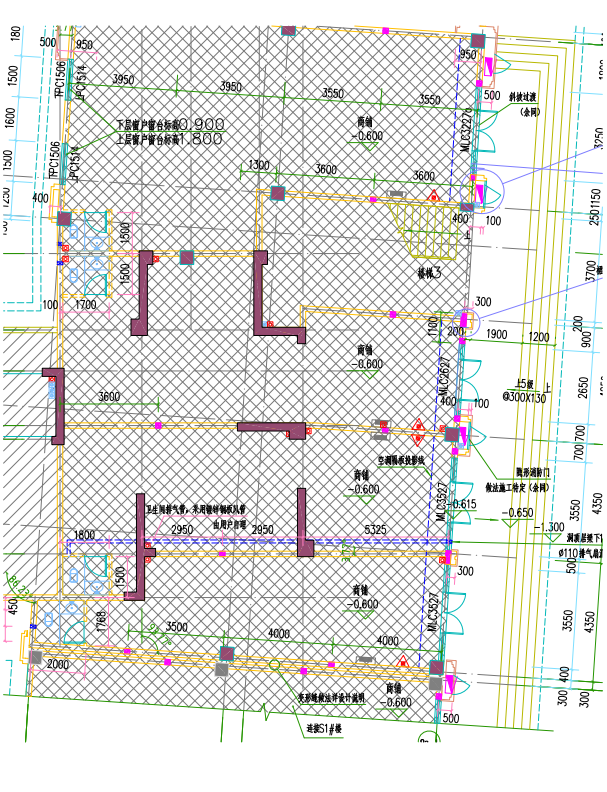 （9#原审批）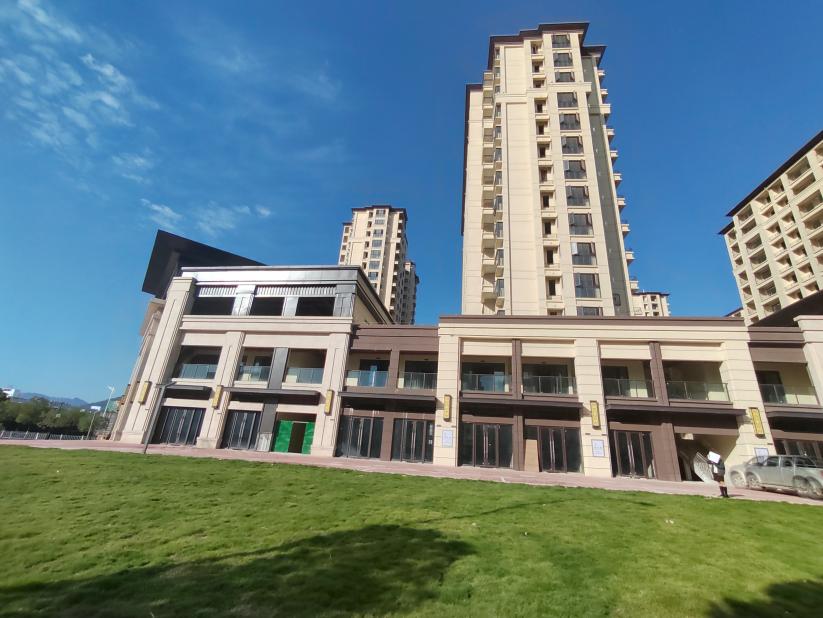 （9#现状）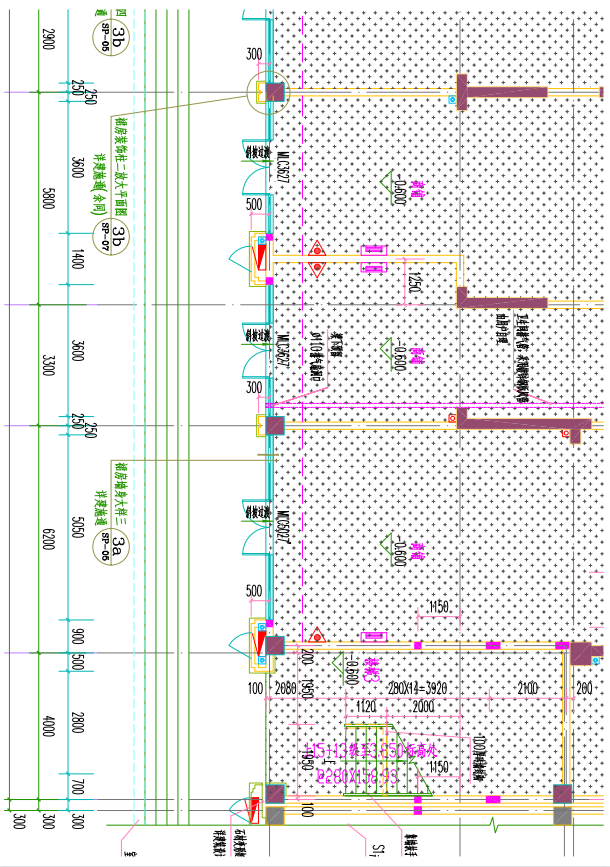 （10#原审批）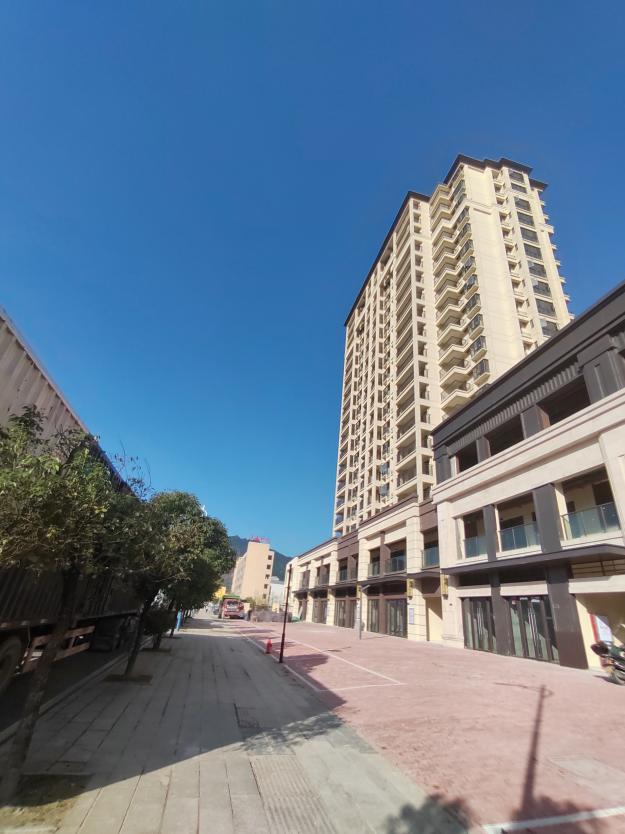 （10#现状）2.绿化、非机动车停车位调整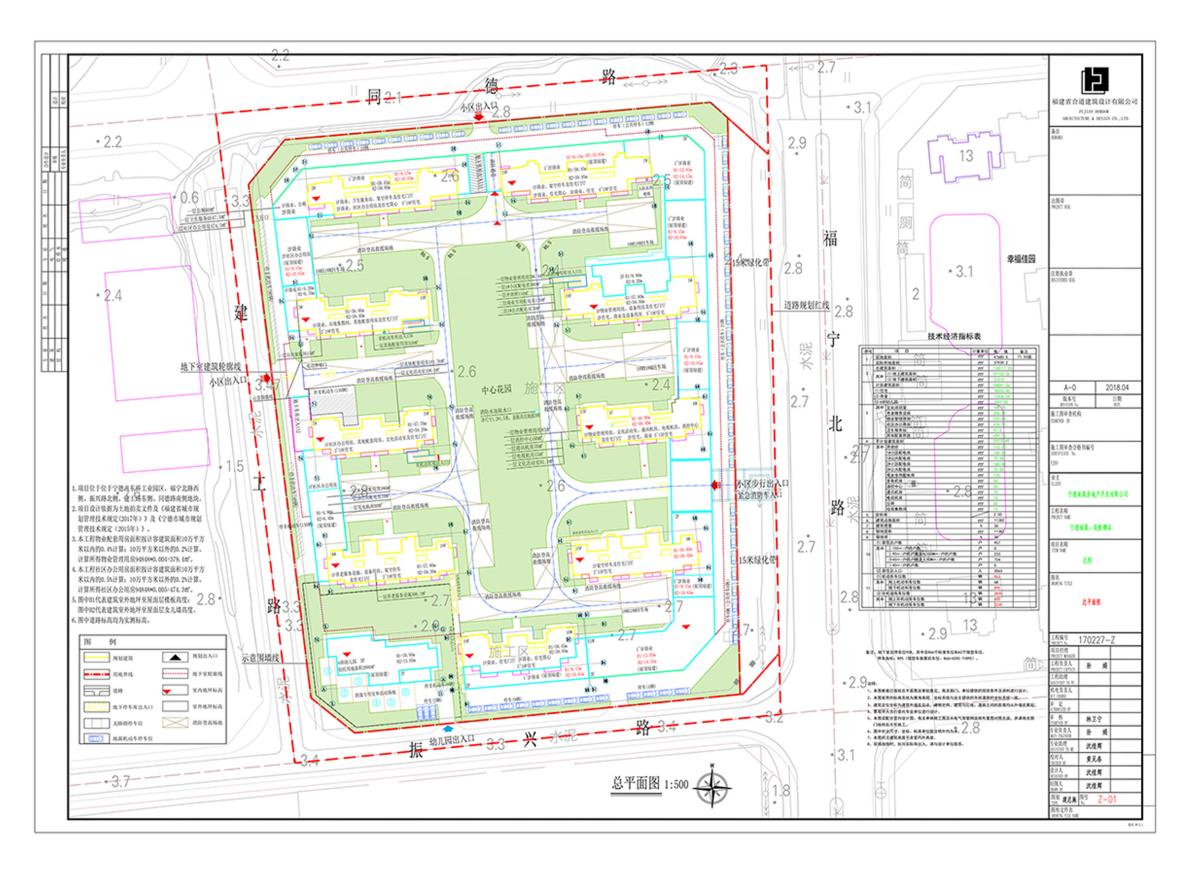 （原审批总平图）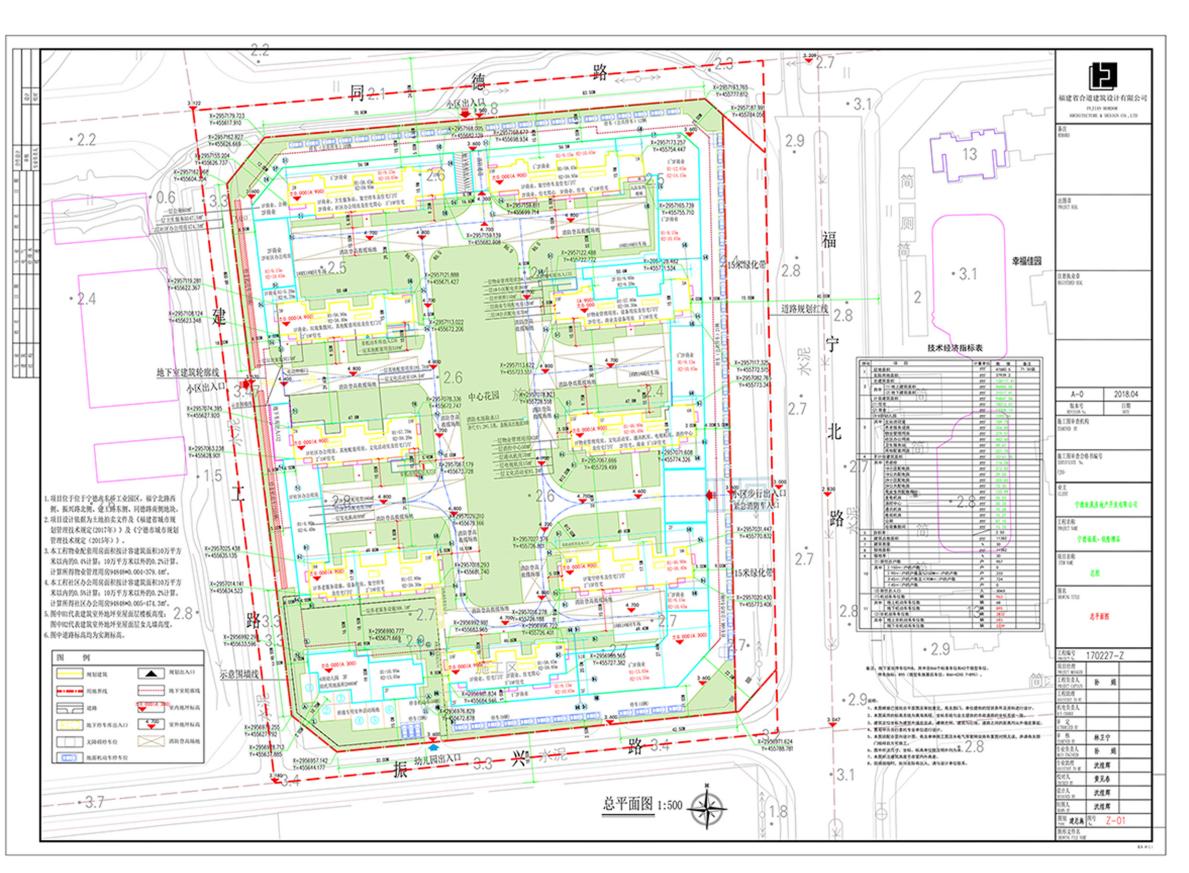 （调整后总平图）3.配电房调整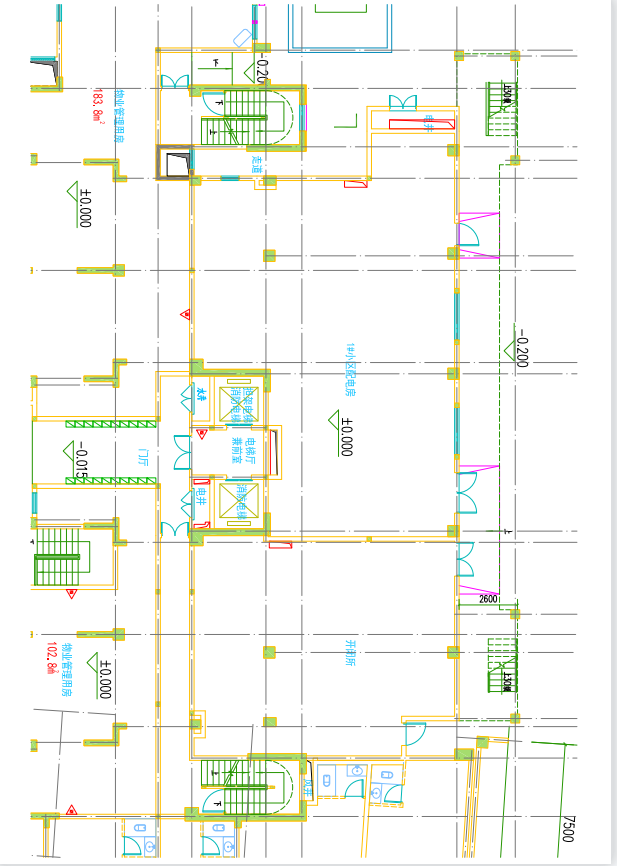 (5#一层配电房原审批）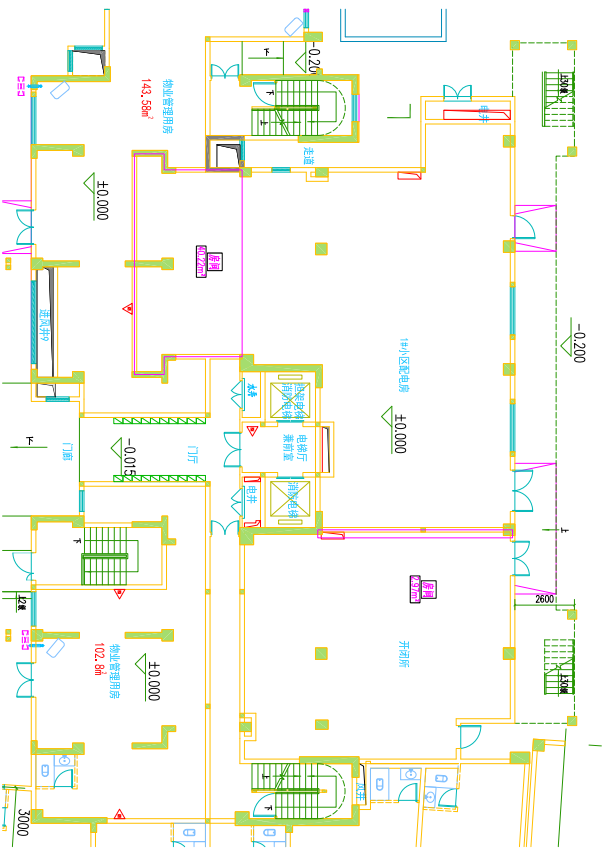 （5#一层配电房现状）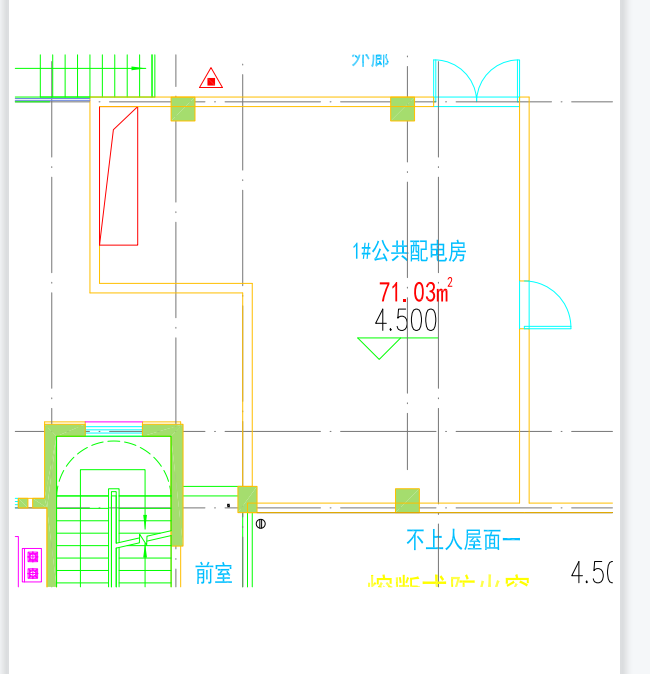 （5#二层配电房原审批）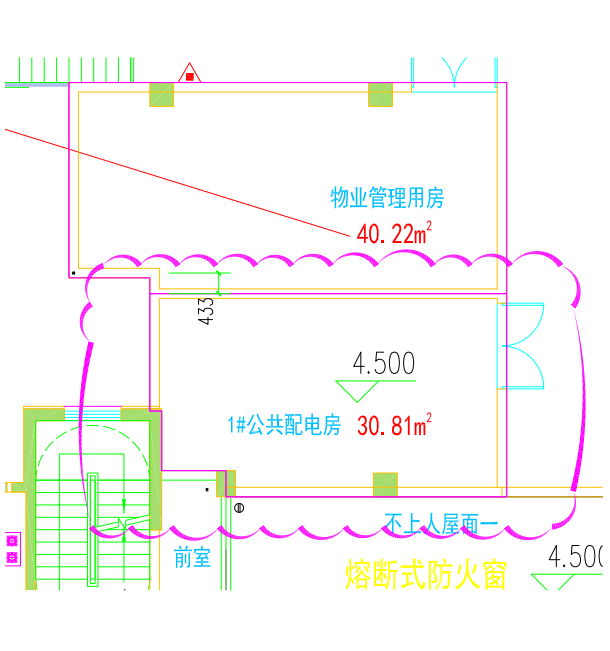 （5#二层配电房现状）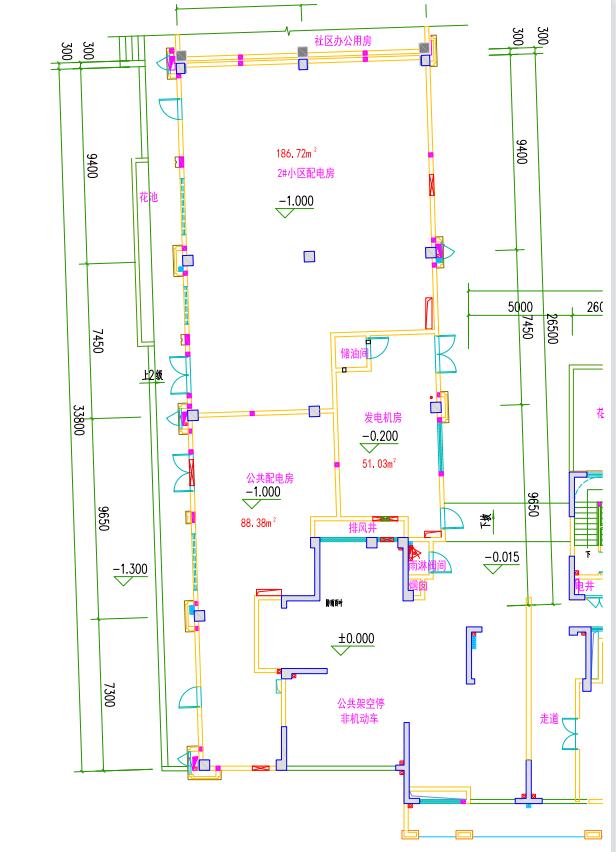 (8#一层配电房原审批）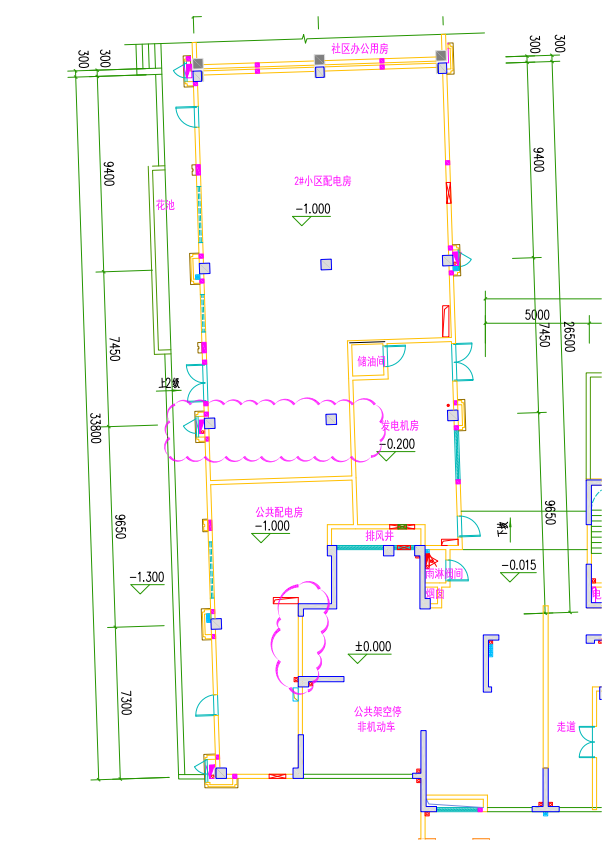 （8#一层配电房现状）